ПЕРВЕНСТВО ГОРОДА РОСТОВА-НА-ДОНУ ПО СПОРТИВНОМУ ТУРИЗМУНА ПЕШЕХОДНЫХ ДИСТАНЦИЯХВ ЗАКРЫТЫХ ПОМЕЩЕНИЯХ26 ноября 2023 г.	МБОУ «Школа №93»УСЛОВИЯ СОРЕВНОВАНИЙ В ДИСЦИПЛИНЕ«ДИСТАНЦИЯ - ПЕШЕХОДНАЯ» (ЛИЧНАЯ)Класс дистанции - 3 Количество этапов – 6 Контрольное время – М 6 мин для Ж 7 мин.ПЕРЕЧЕНЬ ЭТАПОВ, ОБОРУДОВАНИЕ И УСЛОВИЯ ИХ ПРОХОЖДЕНИЯДистанция оборудована ВСС. Подключение и отключение ВСС участники производят самостоятельно.ВСС-1 для блоков этапов 1 – 2, 5 – 6. Участники подключает к себе до старта и отключает после финиша.ВСС-2 для блока этапов 3 – 4.На концах ВСС узел «проводник-восьмѐрка».Длина верѐвок для наведения перил, а также верѐвки для снятия перил должны быть не менее 8 метров.Снятие перил производится из БЗ 2, БЗ 3.При выполнении ТП по п.п.7.10 и 7.11.1 раздела 3 части 7 «Правил» участник считается находящимся в ОЗ если ни одна из его ног не касается пола.Запрещается вход в ОЗ этапов №3 и №5 до освобождения ТО 2 и ТО 3 соответственно.Волочение верѐвок разрешено.После прохождения этапов №2, №4 разрешается оставить любое специальное, основное специальное и дополнительное снаряжение в БЗ-2, БЗ-3.В случае подключения к перилам на этап №1 или отключения от перил на этапе № 6 вне БЗ 1 и касания ТО 1, опоры, а также узлов и средств крепления перил навесной переправы к ТО 1 при спуске по этапу № 6 – необходимо повторить этап, на котором совершено нарушение.Время прохождения дистанции фиксируется судейским хронометром.СТАРТБлок этапов 1-2. Навесная переправа – спуск по периламНавесная переправа (БЗ 1 – ТО 2)Параметры: L= 18 м, а (вверх) = 17°.Оборудование этапа: ИС – КЛ, БЗ 1; двойные судейские перила, ВСС-1; ЦС – ТО 2.Действия: переправа участника по п. 7.9.Обратное движение: по п. 7.9 ногами вперѐд.Спуск по перилам (ТО 2 – БЗ 2)Параметры: L = 6 м, α = 90°.Оборудование этапа: ИС – ТО 2; ПОД; ВСС-1; ЦС – БЗ 2.Действия: организация перил по п. 7.6, спуск участника по п. 7.10, снятие перил по п.7.6.15.Обратное движение: по ПОД по п. 7.10.Блок этапов 3-4. Подъём по стенду с зацепами – спуск по периламПодъём по стенду с зацепами (БЗ 3 – ТО 3)Параметры: L = 6 м, α = 90°.Оборудование этапа: ИС – БЗ 3; стенд с зацепами, ВСС-2; ЦС – ТО 3.Действия: подъѐм участника свободным лазаньем по зацепам с ВСС-2.Примечание: в случае срыва или использования опоры за ограничением, участник возвращается в БЗ 3 и повторяет прохождение этапа.Спуск по перилам (ТО 3 – БЗ 3)Параметры: L = 6 м, α = 90°.Оборудование этапа: ИС – ТО 3; ВСС-2; ЦС – БЗ 3.Действия: организация перил по п. 7.6, спуск участника по п. 7.10, снятие перил по п.7.6.15.Обратное движение: свободным лазаньем по этапу № 3 с ВСС-2.Блок этапов 5-6. Подъём по перилам - навесная переправаПодъём по перилам (БЗ 2 – ТО 2)Параметры: h= 6 м, а = 90°Оборудование этапа: ИС – БЗ 2; судейские перила, ВСС-1; ЦС – ТО 2.Действия: подъѐм по п. 7.10.Обратное движение: спуск по судейским перилам по п. 7.10.Навесная переправа (ТО 2 – БЗ 1)Параметры: L= 18 м, а (вниз) = 17°.Оборудование этапа: ИС – ТО 2; двойные судейские перила, ВСС-1; ЦС – БЗ 1, КЛ.Действия: переправа участника по п. 7.9, движение производится ногами вперѐд.Обратное движение: по п. 7.9.ФИНИШ.Схема дистанции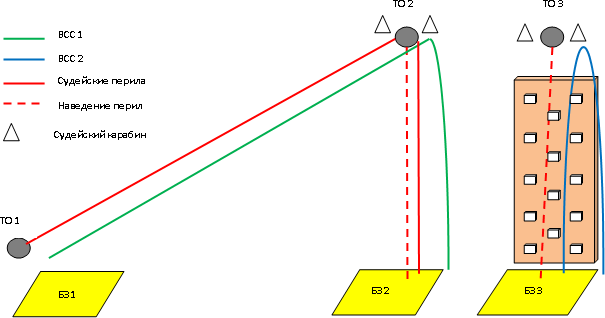 